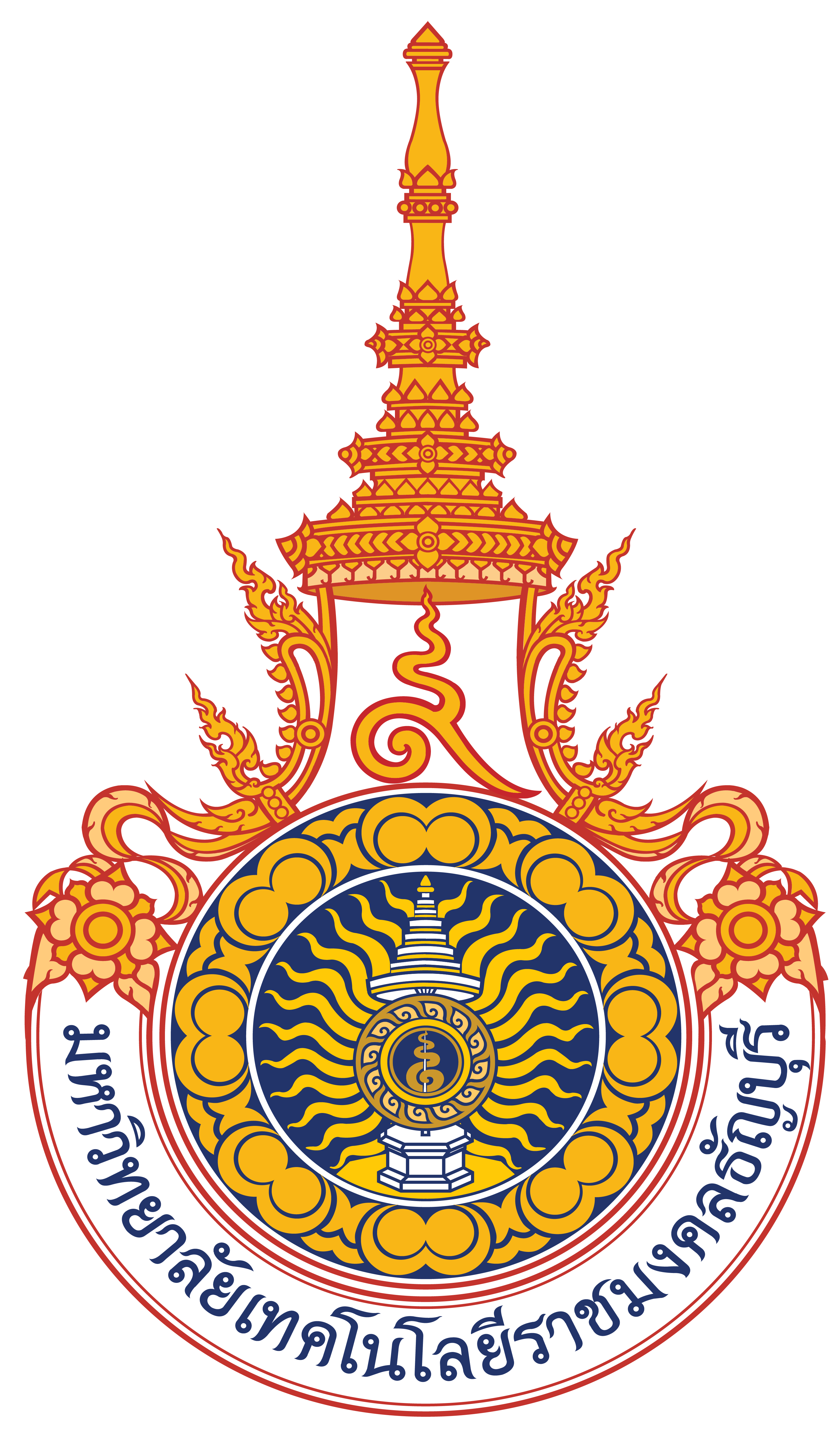 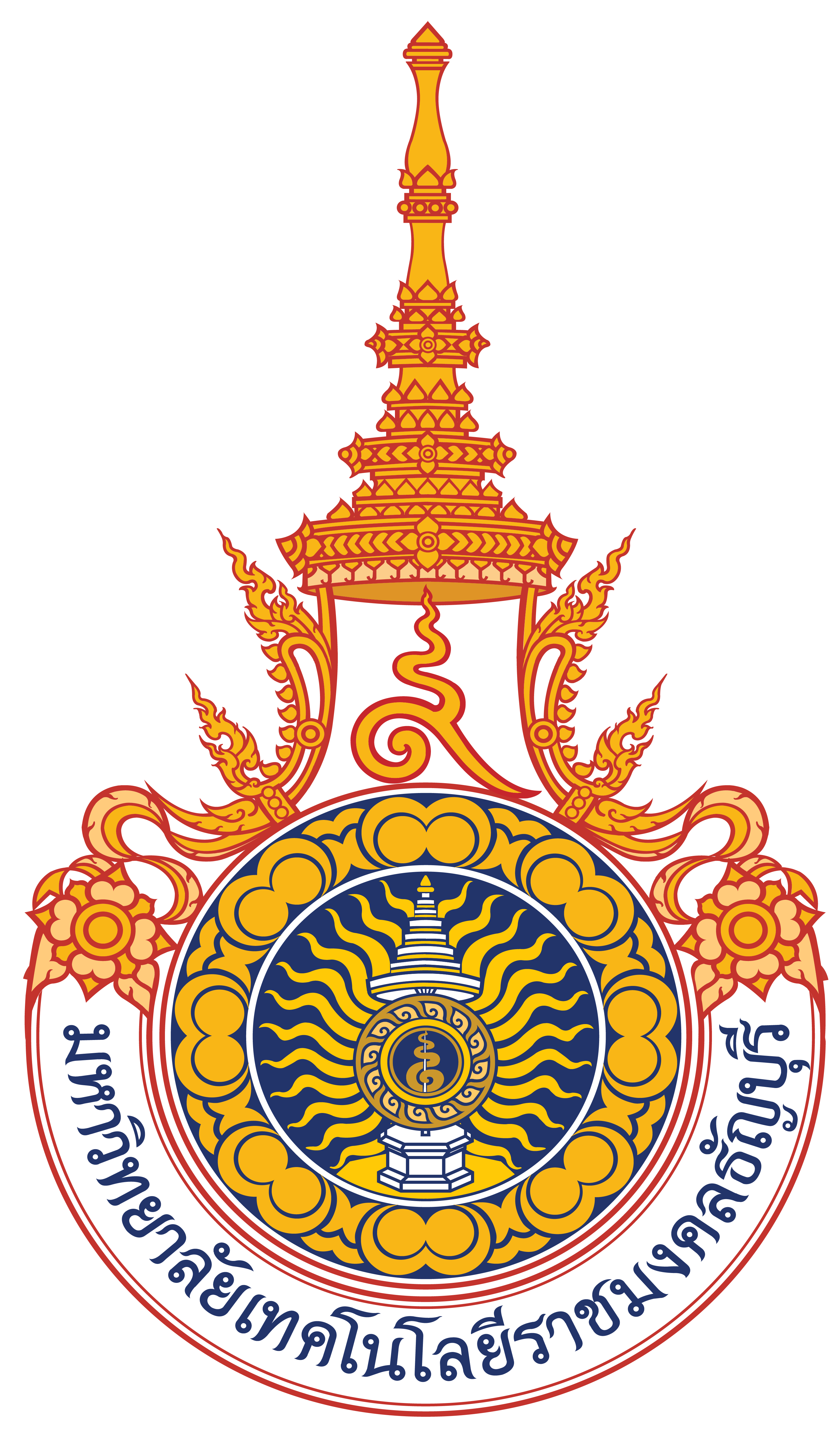 แบบประเมินตนเองตามระดับของกรอบสมรรถนะอาจารย์ที่ขอรับการประเมินชื่อ สกุล ผู้ขอรับการประเมิน......................................................................................................................ระดับที่ขอรับการประเมิน 1 2 3 4ระดับที่ 1ระดับที่ 2ระดับที่ 3ระดับที่ 41. องค์ความรู้ (Knowledge)1. องค์ความรู้ (Knowledge)1. องค์ความรู้ (Knowledge)1. องค์ความรู้ (Knowledge)1. องค์ความรู้ (Knowledge)1.1 ความรู้ในศาสตร์สาขาวิชาของตน อธิบายแนวคิด และหลักการสำคัญของวิชาที่สอน พร้อมทั้งการประยุกต์ใช้ จัดลำดับและเชื่อมโยงหัวข้อที่สอนได้อย่างเป็นระบบ มีความรู้ความสามารถ ระดับที่ 1  ติดตามองค์ความรู้ที่ทันสมัย วิเคราะห์และนำมาใช้อย่าง เหมาะสม  ถ่ายทอดองค์ความรู้ให้แก่เพื่อนอาจารย์ในสาขาวิชาหรือ หน่วยงาน มีความรู้ความสามารถ ระดับที่ 2  ประเมินแนวคิด หลักการสำคัญในศาสตร์ของตน เพื่อเป็นแนวทางในการสร้างองค์ความรู้ใหม่  เชื่อมโยงความรู้ในศาสตร์ของตนกับศาสตร์อื่นที่เกี่ยวข้อง  ให้คำปรึกษา ชี้แนะ ความรู้ในศาสตร์ของตนแก่อาจารย์ในองค์กร มีความรู้ความสามารถ ระดับที่ 3  สร้างองค์ความรู้ใหม่ของศาสตร์ที่สอน  คาดการณ์หรือประเมินทิศทางความก้าวหน้าของศาสตร์ที่สอน1.2 ความรู้ในศาสตร์การสอนและการเรียนรู้ อธิบายจิตวิทยาการเรียนรู้ และปัจจัยที่ส่งผลต่อการเรียนรู้  ระบุวิธีจัดการเรียนรู้และวิธีวัด และประเมินผลที่เหมาะสมกับผลการเรียนรู้ และกลุ่มผู้เรียน มีความรู้ความสามารถ ระดับที่ 1  วิเคราะห์ภูมิหลังและศักยภาพของผู้เรียนเพื่อนำไปออกแบบ กระบวนการเรียนรู้  แนะนำและแลกเปลี่ยนเรียนรู้ วิธีการจัดการเรียนรู้และการวัด และประเมินผลแก่เพื่อนอาจารย์ 
ในสาขาวิชาหรือหน่วยงาน มีความรู้ความสามารถ ระดับที่ 2  ประเมินวิธีจัดการเรียนรู้ และการวัดและประเมินผล  บูรณาการการจัดการเรียนการสอนระหว่างวิชาหรือศาสตร์อื่นที่ เกี่ยวข้อง ถ่ายทอด หรือให้คำปรึกษา หรือชี้แนะวิธีการจัดการเรียนรู้และการวัดและประเมินผลแก่อาจารย์ในองค์กร มีความรู้ความสามารถ ระดับที่ 3  สร้างความรู้ หรือ นวัตกรรม 
ใน ศาสตร์การสอน และการจัดการการเรียนรู้ หรือ  ถ่ายทอดหรือให้คำปรึกษา หรือชี้แนะวิธีการจัดการเรียนรู้และการวัดและประเมินผลในระดับชาติหรือนานาชาติ2. สมรรถนะ (Competencies)2. สมรรถนะ (Competencies)2. สมรรถนะ (Competencies)2. สมรรถนะ (Competencies)2. สมรรถนะ (Competencies)2.1 ออกแบบและวางแผนการจัดกิจกรรมการเรียนรู้ของผู้เรียน อย่างมีประสิทธิภาพ ออกแบบกิจกรรม และการใช้ เทคโนโลยีการเรียนรู้ที่สอดคล้อง กับผลการเรียนรู้  ประสานงานกับผู้สอนร่วมในรายวิชา (ถ้ามี) ในการออกแบบ การเรียนรู้อย่างมีประสิทธิภาพ มีสมรรถนะระดับที่ 1  ประเมินการออกแบบการจัดการเรียนรู้ และพัฒนาการจัดการเรียนรู้  มีส่วนร่วมในการพัฒนาการ ออกแบบการเรียนรู้ร่วมกับเพื่อนอาจารย์ในสาขาวิชาหรือ หน่วยงาน มีสมรรถนะระดับที่ 2  มีส่วนร่วมในการพัฒนาการ ออกแบบการเรียนรู้ร่วมกับอาจารย์ในต่างสาขาวิชา หรือ  เป็นวิทยากรในด้านการออกแบบกิจกรรมและเทคโนโลยีการเรียนรู้ในต่างสาขาวิชา หรือ สถาบันอื่นนำรูปแบบการเรียนรู้ที่ได้พัฒนาขึ้นไปใช้ มีสมรรถนะระดับที่ 3  เป็นผู้นำการออกแบบการเรียนรู้ในต่างศาสตร์  เป็นวิทยากรในด้านการออกแบบกิจกรรมและเทคโนโลยีการเรียนรู้
ในต่างศาสตร์2.2 ดำเนินกิจกรรมการเรียนรู้ได้ อย่างมีประสิทธิภาพ จัดการเรียนรู้ที่เน้นผู้เรียนเป็นศูนย์กลาง  จัดการเรียนรู้ที่หลากหลาย เหมาะสมกับเนื้อหาผลการเรียนรู้ และระดับของผู้เรียน  ใช้ทรัพยากรและสื่อการเรียนรู้ที่หลากหลายเพื่อสนับสนุนการ เรียนรู้  พิจารณานำผลการประเมินมาปรับปรุงการจัดการเรียนรู้  ประสานงานการจัดการเรียนรู้กับผู้สอนร่วม (ถ้ามี) อย่างมีประสิทธิภาพ มีสมรรถนะระดับที่ 1  กำกับดูแลและติดตามพัฒนาการการเรียนรู้ของผู้เรียนอย่างเป็นระบบ  ใช้นวัตกรรมหรือความคิด สร้างสรรค์ในการจัดการเรียนรู้ อย่างมีประสิทธิภาพ  แนะนำและแลกเปลี่ยนเรียนรู้ วิธีการจัดกิจกรรมการเรียนรู้แก่เพื่อนอาจารย์ในสาขาวิชาหรือ หน่วยงาน มีสมรรถนะระดับที่ 2  ทำงานวิจัยในชั้นเรียน และ 
นำผลมาพัฒนาการจัดกิจกรรมการเรียนรู้ มีสมรรถนะระดับที่ 3  ผลักดันให้เกิดนโยบายหรือ
กลยุทธ์ระดับองค์กรที่ส่งเสริมและสนับสนุนให้เกิดการจัดกิจกรรมการเรียนรู้ที่มีคุณภาพ หรือ เป็นผู้นำหรือผู้สร้างนวัตกรรมการจัดกิจกรรมการเรียนรู้ในระดับชาติ หรือนานาชาติ2.3 เสริมสร้างบรรยากาศการเรียนรู้และสนับสนุนการเรียนรู้ของผู้เรียน จัดบรรยากาศการเรียนรู้ โดยการมีส่วนร่วมจากผู้เรียน ให้คำปรึกษาแก่ผู้เรียนในการ พัฒนาการเรียนรู้ มีสมรรถนะระดับที่ 1 จัดบรรยากาศการเรียนรู้ที่ ส่งเสริมการเรียนรู้ร่วมกันระหว่างผู้เรียนกับผู้เรียน  วินิจฉัยปัญหาของผู้เรียนและช่วยเหลือได้อย่างเหมาะสมและ ทันเวลา มีสมรรถนะระดับที่ 2 จัดการเรียนรู้ด้วยสถานการณ์จริงหรือสถานการณ์จำลองหรือ ในพื้นที่จริง  ริเริ่มการเปลี่ยนแปลงการจัดบรรยากาศการเรียนรู้ในระดับหลักสูตร มีสมรรถนะระดับที่ 3  เป็นผู้นำในการกำหนดนโยบาย การจัดบรรยากาศการเรียนรู้ในระดับองค์กร หรือ เป็นที่ปรึกษาในการกำหนดนโยบายเพื่อการพัฒนาบรรยากาศการเรียนรู้ในระดับชาติหรือนานาชาติ2.4 วัดและประเมินผลการเรียนรู้ของผู้เรียนพร้อมทั้งให้สามารถข้อมูลป้อนกลับอย่างสร้างสรรค์ ประเมินความก้าวหน้า(formative) และประเมินผลสรุป (summative) โดยเน้นผลสัมฤทธิ์การเรียนรู้  สามารถให้ข้อมูลป้อนกลับแก่ผู้เรียนอย่างสร้างสรรค์ มีสมรรถนะระดับที่ 1  เลือกวิธีและเครื่องมือในการวัดและประเมินผลที่สอดคล้องกับผลการเรียนรู้ และกำหนดเกณฑ์การประเมินที่ชัดเจน มีสมรรถนะระดับที่ 2  วัดและประเมินผลโดยใช้วิธีการใหม่ๆ เพื่อพัฒนาประสิทธิภาพและประสิทธิผลของการเรียนรู้  ประเมินวิธีการวัดและประเมินผลเพื่อนำมาพัฒนาการเรียนรู้ของผู้เรียน  เป็นผู้นำในการออกแบบการวัดและประเมินผลในระดับหลักสูตร มีสมรรถนะระดับที่ 3  เป็นผู้นำในการกำหนดนโยบายการวัดและประเมินผลการเรียนรู้
ในระดับองค์กร หรือเป็นที่ปรึกษา
ในการกำหนดนโยบาย การวัดและประเมินผลการเรียนรู้ในระดับชาติหรือนานาชาติ3. ค่านิยม (Values)3.1 การพัฒนาตนเองในวิชาชีพ อาจารย์อย่างต่อเนื่อง พัฒนาตนเองอย่างต่อเนื่อง มีคุณลักษณะระดับที่ 1  มีส่วนร่วมในการพัฒนาวิชาชีพ อาจารย์ในสาขาวิชาหรือหน่วยงาน  รับฟังความคิดเห็นจากผู้ร่วม วิชาชีพเพื่อนำมาพัฒนาตนเอง มีคุณลักษณะระดับที่ 2  เป็นพี่เลี้ยง และผู้นำในการพัฒนาวิชาชีพอาจารย์ในองค์กร มีคุณลักษณะระดับที่ 3  มีส่วนร่วมและอุทิศตนให้กับ การพัฒนาวิชาชีพอาจารย์ใน ระดับชาติหรือนานาชาติ หรือ เป็นผู้ชี้นำเชิงนโยบายที่เกี่ยวข้องกับการพัฒนาวิชาชีพอาจารย์ในระดับชาติหรือนานาชาติ3.2 ธำรงไว้ซึ่งจรรยาบรรณแห่ง วิชาชีพอาจารย์ ปฏิบัติตามจรรยาบรรณแห่งวิชาชีพอาจารย์ขององค์กร มีคุณลักษณะระดับที่ 1  มีส่วนร่วมในการส่งเสริมให้เกิดความเข้าใจและให้เกิดการปฏิบัติตามจรรยาบรรณแห่งวิชาชีพอาจารย์ในสาขาวิชาหรือหน่วยงาน มีคุณลักษณะระดับที่ 2  เป็นพี่เลี้ยง และผู้ชี้นำเชิงนโยบายด้านจรรยาบรรณแห่งวิชาชีพอาจารย์ในองค์กร มีคุณลักษณะระดับที่ 3  มีส่วนร่วม อุทิศตน และเป็น แบบอย่างให้กับการพัฒนาจรรยาบรรณแห่งวิชาชีพในระดับชาติหรือนานาชาติ